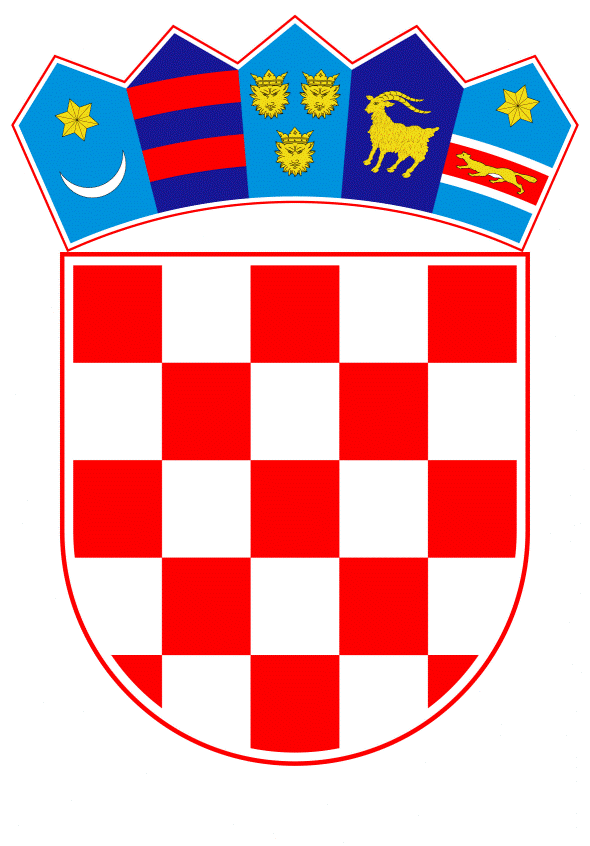 VLADA REPUBLIKE HRVATSKEZagreb, 23. siječnja 2019.____________________________________________________________________________________________________________________________________________________										PRIJEDLOGKlasa:		Urbroj:	Zagreb,										PREDSJEDNIKU HRVATSKOGA SABORAPredmet:	Zastupničko pitanje Peđe Grbina, u vezi s ograničenjem ovrhe - odgovor Vlade		Zastupnik u Hrvatskome saboru, Peđa Grbin, postavio je, sukladno s člankom 140. Poslovnika Hrvatskoga sabora (Narodne novine, br. 81/13, 113/16, 69/17 i 29/18), zastupničko pitanje u vezi s ograničenjem ovrhe.		Na navedeno zastupničko pitanje Vlada Republike Hrvatske daje sljedeći odgovor:Ako ovršenik ostvaruje drugi dohodak kao jedino i stalno primanje može ostvariti pravo na ograničenje ovrhe iz članka 173. stavka 7. Ovršnog zakona (Narodne novine, br. 112/12, 25/13, 93/14, 55/16 i 73/17) Međutim, ako ovršenik ostvaruje primanje s naslova mirovine može ostvariti samo pravo na ograničenje ovrhe na mirovini, a ne i pravo na ograničenje ovrhe na drugom dohotku, jer za to nema pravni temelj.Ujedno, ističe se da je u tijeku rad na izradi Nacrta prijedloga ovršnog zakona kojim će se, između ostaloga, urediti pitanje ograničenja ovrhe u odnosu na sva primanja koja ovršenik ostvari tijekom jednog mjeseca.		Eventualno potrebna dodatna obrazloženja u vezi s pitanjem zastupnika, dat će Dražen Bošnjaković, ministar pravosuđa.								        PREDSJEDNIK								  mr. sc. Andrej PlenkovićPredlagatelj:Ministarstvo pravosuđa   Predmet:Verifikacija odgovora na zastupničko pitanje Peđe Grbina, u vezi s ograničenjem ovrhe